1.	INFORMACIÓN DE LA SOLICITUD1.	INFORMACIÓN DE LA SOLICITUD1.	INFORMACIÓN DE LA SOLICITUD1.	INFORMACIÓN DE LA SOLICITUD1.	INFORMACIÓN DE LA SOLICITUD1.	INFORMACIÓN DE LA SOLICITUD1.	INFORMACIÓN DE LA SOLICITUD1.	INFORMACIÓN DE LA SOLICITUD1.	INFORMACIÓN DE LA SOLICITUD1.	INFORMACIÓN DE LA SOLICITUD1.	INFORMACIÓN DE LA SOLICITUD1.	INFORMACIÓN DE LA SOLICITUD1.	INFORMACIÓN DE LA SOLICITUD1.	INFORMACIÓN DE LA SOLICITUD1.	INFORMACIÓN DE LA SOLICITUD1.	INFORMACIÓN DE LA SOLICITUD1.	INFORMACIÓN DE LA SOLICITUD1.	INFORMACIÓN DE LA SOLICITUD1.	INFORMACIÓN DE LA SOLICITUDFecha de aplicaciónFecha de aplicaciónFecha de aplicaciónFecha de aplicaciónFecha de aplicaciónFecha de aplicaciónPHOTOUniversidad de origenUniversidad de origenUniversidad de origenUniversidad de origenUniversidad de origenUniversidad de origenPHOTOCiudadPaísPaísPHOTOSede de la UDESSede de la UDESSede de la UDESSede de la UDESSede de la UDESSede de la UDESSede de la UDESPHOTOPrograma académico al que estáaplicandoPrograma académico al que estáaplicandoPrograma académico al que estáaplicandoPrograma académico al que estáaplicandoPrograma académico al que estáaplicandoPrograma académico al que estáaplicandoPrograma académico al que estáaplicandoSemestre en el que desea realizar la movilidad	Semestre en el que desea realizar la movilidad	Semestre en el que desea realizar la movilidad	Semestre en el que desea realizar la movilidad	Semestre en el que desea realizar la movilidad	Semestre en el que desea realizar la movilidad	Semestre en el que desea realizar la movilidad	Semestre en el que desea realizar la movilidad	Semestre en el que desea realizar la movilidad	Semestre en el que desea realizar la movilidad	Semestre en el que desea realizar la movilidad	Semestre en el que desea realizar la movilidad	Semestre en el que desea realizar la movilidad	Semestre en el que desea realizar la movilidad	Semestre en el que desea realizar la movilidad	Semestre en el que desea realizar la movilidad	Semestre en el que desea realizar la movilidad	Semestre en el que desea realizar la movilidad	Semestre en el que desea realizar la movilidad	Fecha de inicioFecha de inicioFecha de inicioFecha de inicioFecha de inicioFecha de inicioFecha de finalizaciónFecha de finalizaciónFecha de finalizaciónFecha de finalizaciónFecha de finalizaciónDuraciónDuraciónTipo demovilidadTipo demovilidadTipo demovilidadTipo demovilidadEstá aplicando a alguna becaEstá aplicando a alguna becaEstá aplicando a alguna becaEstá aplicando a alguna becaEstá aplicando a alguna becaEstá aplicando a alguna becaEstá aplicando a alguna becaEstá aplicando a alguna becaEstá aplicando a alguna becaEstá aplicando a alguna becaEstá aplicando a alguna beca2. INFORMACIÓN PERSONAL2. INFORMACIÓN PERSONAL2. INFORMACIÓN PERSONAL2. INFORMACIÓN PERSONAL2. INFORMACIÓN PERSONAL2. INFORMACIÓN PERSONAL2. INFORMACIÓN PERSONAL2. INFORMACIÓN PERSONAL2. INFORMACIÓN PERSONAL2. INFORMACIÓN PERSONAL2. INFORMACIÓN PERSONAL2. INFORMACIÓN PERSONAL2. INFORMACIÓN PERSONAL2. INFORMACIÓN PERSONAL2. INFORMACIÓN PERSONAL2. INFORMACIÓN PERSONAL2. INFORMACIÓN PERSONAL2. INFORMACIÓN PERSONAL2. INFORMACIÓN PERSONALNombresNombresNombresNombresNombresApellidosApellidosApellidosApellidosApellidosFecha de nacimientoFecha de nacimientoFecha de nacimientoFecha de nacimientoFecha de nacimientoNacionalidadNacionalidadNacionalidadNacionalidadNacionalidadGéneroGéneroGéneroGéneroGéneroNo. Pasaporte o IDNo. Pasaporte o IDNo. Pasaporte o IDNo. Pasaporte o IDNo. Pasaporte o IDCiudad/MunicipioCiudad/MunicipioCiudad/MunicipioCiudad/MunicipioCiudad/MunicipioPaísPaísPaísPaísPaísTeléfono móvilTeléfono móvilTeléfono móvilTeléfono móvilTeléfono móvilDirecciónDirecciónDirecciónDirecciónDirecciónCorreo electrónicoCorreo electrónicoCorreo electrónicoCorreo electrónicoCorreo electrónicoGrupo SanguíneoGrupo SanguíneoGrupo SanguíneoGrupo SanguíneoGrupo SanguíneoSe encuentra en algún tratamiento médico permanente especial o de alguna enfermedadpreexistente?Se encuentra en algún tratamiento médico permanente especial o de alguna enfermedadpreexistente?Se encuentra en algún tratamiento médico permanente especial o de alguna enfermedadpreexistente?Se encuentra en algún tratamiento médico permanente especial o de alguna enfermedadpreexistente?Se encuentra en algún tratamiento médico permanente especial o de alguna enfermedadpreexistente?Se encuentra en algún tratamiento médico permanente especial o de alguna enfermedadpreexistente?Se encuentra en algún tratamiento médico permanente especial o de alguna enfermedadpreexistente?Se encuentra en algún tratamiento médico permanente especial o de alguna enfermedadpreexistente?Se encuentra en algún tratamiento médico permanente especial o de alguna enfermedadpreexistente?¿Cuál?¿Cuál?Contacto de emergenciaContacto de emergenciaContacto de emergenciaContacto de emergenciaContacto de emergenciaContacto de emergenciaContacto de emergenciaContacto de emergenciaContacto de emergenciaContacto de emergenciaContacto de emergenciaContacto de emergenciaContacto de emergenciaContacto de emergenciaContacto de emergenciaContacto de emergenciaContacto de emergenciaContacto de emergenciaContacto de emergenciaNombreNombreNombreParentescoParentescoTeléfono móvilTeléfono móvilTeléfono móvilTeléfono móvilCorreo electrónicoCorreo electrónicoCorreo electrónicoCorreo electrónicoCorreo electrónicoCorreo electrónico3. LENGUAS EXTRANJERAS (señale el idioma y el nivel de dominio)3. LENGUAS EXTRANJERAS (señale el idioma y el nivel de dominio)3. LENGUAS EXTRANJERAS (señale el idioma y el nivel de dominio)3. LENGUAS EXTRANJERAS (señale el idioma y el nivel de dominio)3. LENGUAS EXTRANJERAS (señale el idioma y el nivel de dominio)IdiomaAvanzadoIntermedioElementalNativoSeleccione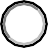 SeleccioneSeleccioneSeleccione4. INFORMACIÓN DE LA MOVILIDAD4. INFORMACIÓN DE LA MOVILIDAD4. INFORMACIÓN DE LA MOVILIDAD4. INFORMACIÓN DE LA MOVILIDAD4. INFORMACIÓN DE LA MOVILIDADPrograma académico que se encuentra cursandoSemestre en cursoFacultadPromedioacumuladoResponsable Oficina de Relaciones Internacionales en universidad de origen(Nombre, email, teléfono)Responsable Oficina de Relaciones Internacionales en universidad de origen(Nombre, email, teléfono)Información específica para práctica o estancia de investigaciónInformación específica para práctica o estancia de investigaciónInformación específica para práctica o estancia de investigaciónInformación específica para práctica o estancia de investigaciónInformación específica para práctica o estancia de investigaciónTema/Línea de investigaciónTutor/Profesor InvestigadorCorreo electrónicoANEXOSANEXOSANEXOSDebe enviar un archivo PDF con los siguientes documentos al correo electrónicorelacionesinternacionales@udes.edu.co Debe enviar un archivo PDF con los siguientes documentos al correo electrónicorelacionesinternacionales@udes.edu.co Lista deChequeo1.Certificado de notas2.Contrato de Homologación de Asignaturas3.Copia del pasaporte4Carta de presentación de la universidad de origen5.Carta de motivación, incluye logros personales o profesionales, expectativas,justificación de la práctica o estancia de investigación, en caso de que apliqueDeclaración del aspiranteComo participante del Programa de Movilidad de la Universidad de Santander -UDES, declaro que la información escrita previamente es veraz, que conozco y he leído el reglamento de movilidad estudiantil que se encuentra en la página web internacional.udes.edu.co y todos los procesos, requisitos y condiciones para hacer posible mi movilidad, al igual que todas mis obligaciones las cuales estoy dispuesto(a) a cumplir. Asimismo, consiento y autorizo de manera expresa e inequívoca a la Universidad de Santander- UDES a que use y maneje mis datos personales para el desarrollo de las funciones y programas propios de la Universidad en su condición de institución de educación superior, de forma directa o a través de terceros.